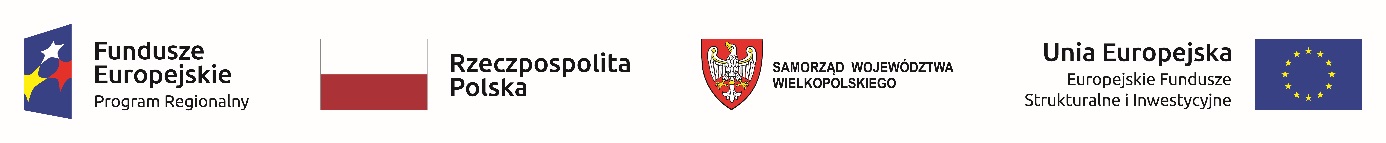 Nazwa Wykonawcy ...................................................................................................................................................................................WYKAZ ROBÓT „Przebudowa i remont pomieszczeń laboratoryjnych w celu uruchomienia nowych stanowisk badawczych w budynku „D” na terenie nieruchomości przy ul. Fortecznej 12 w Poznaniu”Dane dotyczące Wykonawcy / Wykonawców wspólnie ubiegających się o udzielenie zamówienia:Nazwa ..............................................................................................................................................Adres …............................................................................................................................................Do wykazu należy załączyć dowody określające czy te roboty budowlane zostały wykonane należycie.  (podpis)Lp.Zakres (przedmiot) zamówienia, rodzaj roboty budowlanejZakres realizacji zamówienia(Wpisać zgodnie z wymaganiami określonymi w SWZ)Data zakończenia (dzień, miesiąc, rok)Zamawiający 
i miejsce wykonania Uwagi1.2.3.4.